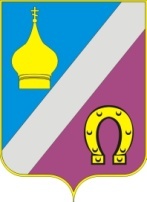 Администрация Николаевского сельского поселенияНеклиновского района Ростовской областиПОСТАНОВЛЕНИЕс.Николаевка«16»  февраля 2024 год                                                           № 30Об утверждении годового отчета о реализациимуниципальной программы Николаевского сельского поселения «Обеспечение качественными коммунальными услугами населения и повышение уровня благоустройства территории Николаевского сельского поселения» за 2023 годВ соответствии с постановлением Администрации Николаевского сельского поселения  от 19.08.2013 № 50 «Об утверждении Порядка разработки, реализации и оценки эффективности муниципальных программ Николаевского сельского поселения», распоряжение № 33 от 07.03.2018 года «Об утверждении Методических указаний по разработке и реализации муниципальных программ Николаевского сельского поселения», Администрация Николаевского сельского поселенияПОСТАНОВЛЯЕТ:1. Утвердить  годовой отчет о реализации муниципальной программы Николаевского сельского поселения «Обеспечение качественными коммунальными услугами населения и повышение уровня благоустройства территории Николаевского сельского поселения»  за 2023 год, утвержденной постановлением Администрации Николаевского сельского поселения от 31.10.2018г. № 383,  согласно приложению.2. Настоящее постановление вступает в силу с момента его официального опубликования на официальном сайте Николаевского сельского поселения в сети интернет.3. Контроль за выполнением постановления оставляю за собой.Глава Администрации  Николаевского сельского поселения	           				                 Е.П. Ковалева                                                                                                                Приложение к постановлению АдминистрацииНиколаевского сельского поселенияГодовой отчет о ходе реализации и оценке эффективности муниципальной программы Николаевского сельского поселения «Обеспечение качественными коммунальными услугами населения и повышение уровня благоустройства территории Николаевского сельского поселения» за 2023 годРаздел 1. Конкретные результаты реализации муниципальной программы,достигнутые за отчетный год	Администрация Николаевского сельского поселения  является ответственным исполнителем муниципальной программы Николаевского сельского поселения «Обеспечение качественными коммунальными услугами населения и повышение уровня благоустройства территории Николаевского сельского поселения».	Муниципальная «Обеспечение качественными коммунальными услугами населения и повышение уровня благоустройства территории Николаевского сельского поселения» утверждена постановлением Администрации Николаевского сельского поселения от 31.10.2018г. № 383.	Общий объем финансирования Программы  за 2023 год за счет средств бюджета Николаевского сельского поселения составляет 11 633,3 тыс.рублей.	По итогам 2023 года обеспечена положительная динамика основных показателей бюджета Николаевского сельского поселения Неклиновского района относительно уровня 2022 года.За 2023 год в рамках муниципальной программы «Обеспечение качественными коммунальными услугами населения и повышение уровня благоустройства территории Николаевского сельского поселения»   подпрограммы «Создание условий для обеспечения качественными коммунальными услугами населения Николаевского сельского поселения» поставлена задача по бесперебойной работе газопровода Николаевского сельского поселения, подпрограммы «Повышение уровня благоустройства территории Николаевского сельского поселения» поставлена и выполнена задача об улучшение внешнего вида территории Николаевского сельского поселения.	Сведения о достижении значений показателей приведены в приложении № 2 к данному годовому отчету.Раздел 2. Результаты реализации основных мероприятий в разрезе подпрограмм муниципальной программыВ состав данной муниципальной программы включены две подпрограммы:1. Создание условий для обеспечения качественными коммунальными услугами населения Николаевского сельского поселения;2. Повышение уровня благоустройства территории Николаевского сельского поселения;Сведения о степени выполнения основных мероприятий подпрограммы приведены в приложении № 3 к годовому отчету.Программа «Обеспечение качественными коммунальными услугами населения и повышение уровня благоустройства территории Николаевского сельского поселения»  В ходе организации и проведения мероприятий на территории Николаевского сельского поселения и за ее пределами  были выполнены следующие мероприятия:- обслуживание сетей газопровода- организация уличного освещения сельского поселения- Содержание мест захоронения- Организация прочих мероприятий по благоустройству территории- Организация безопасности передвижения (отлов безнадзорных животных- Содержание парка «Редут»Раздел 3. Результаты использования бюджетных ассигнований местного бюджета и иных средств на реализацию  мероприятий муниципальной программы     Сведения об использовании средств бюджета поселения, областного и федерального бюджетов и внебюджетных источников за 2023 год на реализацию муниципальной программы «Обеспечение качественными коммунальными услугами населения и повышение уровня благоустройства территории Николаевского сельского поселения» приведены в приложении №4 к годовому отчету.Раздел 4. Предложения по дальнейшей реализации программыТаким образом, анализируя  достигнутые показатели, степень выполнения мероприятий программы, можно сделать вывод о том, что реализация Программы «Обеспечение качественными коммунальными услугами населения и повышение уровня благоустройства территории Николаевского сельского поселения» является эффективной. Существует целесообразность дальнейшей реализации программных мероприятий данной муниципальной программы.                                                                                                          Приложение № 1к годовому отчету о ходе реализации и оценке эффективности муниципальной программы Николаевского сельского поселения«Обеспечение качественными коммунальными услугами населения и повышение уровня благоустройства территории Николаевского сельского поселения»Оценка эффективности муниципальной программы «Обеспечение качественными коммунальными услугами населения и повышение уровня благоустройства территории Николаевского сельского поселения»Оценка эффективности реализации муниципальной  программы Николаевского сельского поселения  проводится на основании годового отчета о ходе реализации муниципальной программы.Расчет  степени достижения целей и решения задач муниципальной программы «Обеспечение качественными коммунальными услугами населения и повышение уровня благоустройства территории Николаевского сельского поселения» (данные по выполнению каждого показателя приведены в приложении № 2):СДЦ= (70/70 + 38,5/39+70/70+85/85+98,5/98,5) /5 = 0,998= 1 (100 %).2.Степень соответствия запланированному уровню затрат и эффективности использования средств, направленных на реализацию  муниципальной программы  (приложение № 4):УФ = 11 447,0 /11 633,3 *100%= 98,4 %.3. Эффективность использования средств местного бюджета (оценка экономической эффективности достижения результатов).ЭП= 100/98,4 = 1,016Значение показателя эффективность использования средств местного бюджета ЭП более 1, следовательно, такая эффективность оценивается как  эффективная.По результатам оценки эффективности реализации муниципальной программы «Обеспечение качественными коммунальными услугами населения и повышение уровня благоустройства территории Николаевского сельского поселения»  присваивается уровень эффективности реализации – высокоэффективная муниципальная программа.Приложение № 2 к годовому отчету         о ходе реализации и оценке эффективности муниципальной программы Николаевского сельского поселения                                             «Обеспечение качественными коммунальными услугами населения и повышение уровня благоустройства территории Николаевского сельского поселения»Сведения о степени выполнения основных мероприятий подпрограмм муниципальной программы  Приложение № 3 к годовому отчету         о ходе реализации и оценке эффективности муниципальной программы Николаевского сельского поселения                                             «Обеспечение качественными коммунальными услугами населения и повышение уровня благоустройства территории Николаевского сельского поселения»СВЕДЕНИЯо показателях (индикаторах) муниципальной программы, подпрограмм муниципальной программы и их значениях муниципальной Николаевского сельского  «Обеспечение качественными коммунальными услугами населения и повышение уровня благоустройства территории Николаевского сельского поселения»Приложение №4 к годовому отчету         о ходе реализации и оценке эффективности муниципальной программы Николаевского сельского поселения                                             «Обеспечение качественными коммунальными услугами населения и повышение уровня благоустройства территории Николаевского сельского поселения»ОТЧЕТоб исполнении плана реализации муниципальной программы «Обеспечение качественными коммунальными услугами населения и повышения уровня благоустройства территории Николаевского сельского поселения»  за отчетный период 12 месяцев  2023 г.СВЕДЕНИЯо выполнении основных мероприятий подпрограмм и мероприятий ведомственных целевых программ, а также контрольных событий муниципальной программы за 2023 г.№ п/пНаименование основного мероприятия подпрограммыОтветственный исполнительОтветственный исполнительПлановый срокПлановый срокПлановый срокПлановый срокФактический срокФактический срокФактический срокФактический срокРезультатыРезультаты№ п/пНаименование основного мероприятия подпрограммыОтветственный исполнительОтветственный исполнительначала реализацииначала реализацииокончания реализацииокончания реализацииначала реализацииначала реализацииокончания реализацииокончания реализациизапланированныедостигнутыеПодпрограмма 1. «Создание условий для обеспечения качественными коммунальными услугами населения Николаевского сельского поселения»Подпрограмма 1. «Создание условий для обеспечения качественными коммунальными услугами населения Николаевского сельского поселения»Подпрограмма 1. «Создание условий для обеспечения качественными коммунальными услугами населения Николаевского сельского поселения»Подпрограмма 1. «Создание условий для обеспечения качественными коммунальными услугами населения Николаевского сельского поселения»Подпрограмма 1. «Создание условий для обеспечения качественными коммунальными услугами населения Николаевского сельского поселения»Подпрограмма 1. «Создание условий для обеспечения качественными коммунальными услугами населения Николаевского сельского поселения»Подпрограмма 1. «Создание условий для обеспечения качественными коммунальными услугами населения Николаевского сельского поселения»Подпрограмма 1. «Создание условий для обеспечения качественными коммунальными услугами населения Николаевского сельского поселения»Подпрограмма 1. «Создание условий для обеспечения качественными коммунальными услугами населения Николаевского сельского поселения»Подпрограмма 1. «Создание условий для обеспечения качественными коммунальными услугами населения Николаевского сельского поселения»Подпрограмма 1. «Создание условий для обеспечения качественными коммунальными услугами населения Николаевского сельского поселения»Подпрограмма 1. «Создание условий для обеспечения качественными коммунальными услугами населения Николаевского сельского поселения»Подпрограмма 1. «Создание условий для обеспечения качественными коммунальными услугами населения Николаевского сельского поселения»Подпрограмма 1. «Создание условий для обеспечения качественными коммунальными услугами населения Николаевского сельского поселения»Подпрограмма 1. «Создание условий для обеспечения качественными коммунальными услугами населения Николаевского сельского поселения»1.1.Обслуживание сетей газопроводаОбслуживание сетей газопроводаАдминистрация  Николаевского сельского поселения  Администрация  Николаевского сельского поселения  01.01.2301.01.2331.12.2331.12.2301.01.2301.01.2331.12.23Повышение уровня газификации поселения Уровень газификации остался на прежнем уровне Уровень газификации остался на прежнем уровне Подпрограмма 2. «Повышение уровня благоустройства территории Николаевского сельского поселения»Подпрограмма 2. «Повышение уровня благоустройства территории Николаевского сельского поселения»Подпрограмма 2. «Повышение уровня благоустройства территории Николаевского сельского поселения»Подпрограмма 2. «Повышение уровня благоустройства территории Николаевского сельского поселения»Подпрограмма 2. «Повышение уровня благоустройства территории Николаевского сельского поселения»Подпрограмма 2. «Повышение уровня благоустройства территории Николаевского сельского поселения»Подпрограмма 2. «Повышение уровня благоустройства территории Николаевского сельского поселения»Подпрограмма 2. «Повышение уровня благоустройства территории Николаевского сельского поселения»Подпрограмма 2. «Повышение уровня благоустройства территории Николаевского сельского поселения»Подпрограмма 2. «Повышение уровня благоустройства территории Николаевского сельского поселения»Подпрограмма 2. «Повышение уровня благоустройства территории Николаевского сельского поселения»Подпрограмма 2. «Повышение уровня благоустройства территории Николаевского сельского поселения»Подпрограмма 2. «Повышение уровня благоустройства территории Николаевского сельского поселения»Подпрограмма 2. «Повышение уровня благоустройства территории Николаевского сельского поселения»Подпрограмма 2. «Повышение уровня благоустройства территории Николаевского сельского поселения»1.2.Организация уличного освещенияОрганизация уличного освещенияАдминистрация Николаевского сельского поселения  Администрация Николаевского сельского поселения  01.01.2301.01.2331.12.2331.12.2301.01.2301.01.2331.12.23Бесперебойная подача электроэнергии уличного освещенияВсегда освещенные улицыВсегда освещенные улицы1.3Содержание мест захороненияСодержание мест захороненияАдминистрация Николаевского сельского поселения  Администрация Николаевского сельского поселения  01.01.2301.01.2331.12.2331.12.2301.01.2301.01.2331.12.23Улучшение уровня благоустройства территорий кладбищУхоженная территория гражданских кладбищУхоженная территория гражданских кладбищ1.4Организаций прочих мероприятий по благоустройству территорииОрганизаций прочих мероприятий по благоустройству территорииАдминистрация Николаевского сельского поселения  Администрация Николаевского сельского поселения  01.01.2301.01.2331.12.2331.12.2301.01.2301.01.2331.12.23Увеличение количества благоустроенных населенных пунктов Николаевского сельского поселенияБлагоустроенная территория поселенияБлагоустроенная территория поселения№п/пНаименование целевых индикаторови показателей ПрограммыНаименование целевых индикаторови показателей ПрограммыЕдиница измеренияВ том числеВ том числеРезультат (краткое описание)№п/пНаименование целевых индикаторови показателей ПрограммыНаименование целевых индикаторови показателей ПрограммыЕдиница измеренияI этапI этапРезультат (краткое описание)№п/пНаименование целевых индикаторови показателей ПрограммыНаименование целевых индикаторови показателей ПрограммыЕдиница измерения 2023 (план)2023 (факт)Результат (краткое описание)1223456Муниципальная программа Николаевского сельского поселения  «Обеспечение качественными коммунальными услугами населения и повышение уровня благоустройства территории Николаевского сельского поселения»Муниципальная программа Николаевского сельского поселения  «Обеспечение качественными коммунальными услугами населения и повышение уровня благоустройства территории Николаевского сельского поселения»Муниципальная программа Николаевского сельского поселения  «Обеспечение качественными коммунальными услугами населения и повышение уровня благоустройства территории Николаевского сельского поселения»Муниципальная программа Николаевского сельского поселения  «Обеспечение качественными коммунальными услугами населения и повышение уровня благоустройства территории Николаевского сельского поселения»Муниципальная программа Николаевского сельского поселения  «Обеспечение качественными коммунальными услугами населения и повышение уровня благоустройства территории Николаевского сельского поселения»Муниципальная программа Николаевского сельского поселения  «Обеспечение качественными коммунальными услугами населения и повышение уровня благоустройства территории Николаевского сельского поселения»Муниципальная программа Николаевского сельского поселения  «Обеспечение качественными коммунальными услугами населения и повышение уровня благоустройства территории Николаевского сельского поселения»1Уровень газификации Николаевского сельского поселенияУровень газификации Николаевского сельского поселенияпроцент70,070,0Уровень газификации остался на прежнем уровне2Удельный вес благоустроенных населенных пунктов, входящих в состав Николаевского сельского поселенияУдельный вес благоустроенных населенных пунктов, входящих в состав Николаевского сельского поселенияпроцент38,539,0Чистое благоустроенное селоПодпрограмма 1 « Создание условий для обеспечения качественными коммунальными услугами населения Николаевского сельского поселения »Подпрограмма 1 « Создание условий для обеспечения качественными коммунальными услугами населения Николаевского сельского поселения »Подпрограмма 1 « Создание условий для обеспечения качественными коммунальными услугами населения Николаевского сельского поселения »Подпрограмма 1 « Создание условий для обеспечения качественными коммунальными услугами населения Николаевского сельского поселения »Подпрограмма 1 « Создание условий для обеспечения качественными коммунальными услугами населения Николаевского сельского поселения »Подпрограмма 1 « Создание условий для обеспечения качественными коммунальными услугами населения Николаевского сельского поселения »Подпрограмма 1 « Создание условий для обеспечения качественными коммунальными услугами населения Николаевского сельского поселения »1.11.1Уровень газификации Николаевского сельского поселенияпроцент70,070,0Уровень газификации остался на прежнем уровнеПодпрограмма 2. « Повышение уровня благоустройства территории Николаевского сельского поселения »Подпрограмма 2. « Повышение уровня благоустройства территории Николаевского сельского поселения »Подпрограмма 2. « Повышение уровня благоустройства территории Николаевского сельского поселения »Подпрограмма 2. « Повышение уровня благоустройства территории Николаевского сельского поселения »Подпрограмма 2. « Повышение уровня благоустройства территории Николаевского сельского поселения »Подпрограмма 2. « Повышение уровня благоустройства территории Николаевского сельского поселения »Подпрограмма 2. « Повышение уровня благоустройства территории Николаевского сельского поселения »2.12.1Бесперебойная подача электрической энергии по сети уличного освещения процент85,085,0Бесперебойная подача электроэнергии уличного освещения2.22.2Удельный вес благоустроенных объектов муниципальной собственности населенияпроцент98,598,5Благоустроенная территория поселения№ п/пНомер и наименованиеОтветственный 
 исполнитель, соисполнитель, участник
(должность/ ФИО) <1>Результат реализации (краткое описание)Фактическая дата начала
реализацииФактическая дата окончания
реализации, 
наступления 
контрольного 
событияРасходы  бюджета района на реализацию муниципальной программы, тыс. рублейРасходы  бюджета района на реализацию муниципальной программы, тыс. рублейРасходы  бюджета района на реализацию муниципальной программы, тыс. рублейОбъемы неосвоенных средств и причины их неосвоения<2>№ п/пНомер и наименованиеОтветственный 
 исполнитель, соисполнитель, участник
(должность/ ФИО) <1>Результат реализации (краткое описание)Фактическая дата начала
реализацииФактическая дата окончания
реализации, 
наступления 
контрольного 
событияпредусмотреномуниципальной программойпредусмотрено сводной бюджетной росписьюфакт на отчетную дату Объемы неосвоенных средств и причины их неосвоения<2>12345678910Подпрограмма 1. «Создание условий для обеспечения качественными коммунальными услугами населения Николаевского сельского поселения»Администрация Николаевского сельского поселенияXXX42,042,040,1        1,9Основное мероприятие 1.1 обслуживание сетей газопроводаАдминистрация Николаевского сельского поселенияБесперебойная работа газопровода поселения01.01.2331.12.2342,042,040,1        1,9Мероприятие 1.1.1Оплата за выполнение работ по обслуживанию газопроводаАдминистрация Николаевского сельского поселенияБесперебойная работа газопровода поселения01.01.2331.12.2342,042,040,1        1,9Подпрограмма 2.  «Повышение уровня благоустройства территории Николаевского сельского поселения»Администрация Николаевского сельского поселенияУлучшение внешнего вида территории Николаевского сельского поселения01.01.2331.12.238 787,18 606,68 606,6180,5Основное мероприятие 2.1 организация уличного освещения сельского поселенияАдминистрация Николаевского сельского поселенияОсвещенные улицы поселения01.01.2331.12.232 411,02 239,82 239,8171,2Мероприятие 2.1.1 Оплата за потребленную энергию уличного освещенияАдминистрация Николаевского сельского поселенияОсвещенные улицы поселения01.01.2331.12.232 411,02 239,82 239,8171,2Основное мероприятие 2.2 Содержание мест захороненияАдминистрация Николаевского сельского поселенияУхоженная территория гражданских кладбищ поселения01.01.2331.12.232 657,82 649,32 649,38,5Мероприятие 2.2.1 Выполнение мероприятий по уборке 3-х гражданских кладбищАдминистрация Николаевского сельского поселенияУхоженная территория гражданских кладбищ поселения01.01.2331.12.232 657,82 649,32 649,38,5Основное мероприятие 2.3Организация прочих мероприятий по благоустройству территорииАдминистрация Николаевского сельского поселенияУхоженная территория поселения01.01.2331.12.233 718,33 717,53 717,50,8Мероприятие 2.3.1 Прочие мероприятия по уборке и содержанию территории и имущества Николаевского сельского поселенияАдминистрация Николаевского сельского поселенияУхоженная территория поселения01.01.2331.12.233 718,33 717,53 717,50,8Основное мероприятие 2.5  Организация благоустройства на территории парка «Редут»Поддержание внешнего вида территории парка01.01.2331.12.232 804,22 800,22 800,24,0Мероприятие 2.5.1 Расходы на обслуживание парка «Редут»Поддержание внешнего вида территории парка01.01.2331.12.232 804,22 800,22 800,24,0Контрольное событие  муниципальной программы 1.1.1 <3>01.01.2331.12.2311 633,311 447,011 447,0186,3№ п/пНомер и наименование Ответственный 
 исполнитель, соисполнитель, участник  
(должность/ ФИО)Плановый срок окончания реализацииФактический срокФактический срокРезультатыРезультатыПричины не реализации/ реализации не в полном объеме№ п/пНомер и наименование Ответственный 
 исполнитель, соисполнитель, участник  
(должность/ ФИО)Плановый срок окончания реализацииначала реализацииокончания реализациизаплани-рованныедостигнутыеПричины не реализации/ реализации не в полном объеме123456789 Подпрограмма 1. «Создание условий для обеспечения качественными коммунальными услугами населения Николаевского сельского поселения»Специалист Администрации Полякова Т.А.ХХХ42,040,1Основное мероприятие 1.1 обслуживание сетей газопроводаСпециалист Администрации Полякова Т.А.31.12.202301.01.2331.12.2342,040,1Оплата по выставленному счету за обслуживаниеМероприятие 1.1.1Оплата за выполнение работ по обслуживанию газопроводаСпециалист Администрации Полякова Т.А.31.12.202301.01.2331.12.2342,040,1Оплата по выставленному счету за обслуживаниеПодпрограмма 2.  «Повышение уровня благоустройства территории Николаевского сельского поселения»Специалист Администрации Полякова Т.А.31.12.202301.01.2331.12.238 787,18 606,6Основное мероприятие 2.1 организация уличного освещения сельского поселенияСпециалист Администрации Полякова Т.А.31.12.202301.01.2331.12.232 411,02 239,8Оплата по выставленным счетам оплатыМероприятие 2.1.1 Оплата за потребленную энергию уличного освещенияСпециалист Администрации Полякова Т.А.31.12.202301.01.2331.12.232 411,02 239,8Оплата по выставленным счетам оплатыОсновное мероприятие 2.2 Содержание мест захороненияСпециалист Администрации Полякова Т.А.31.12.202301.01.2331.12.232 657,82 649,3Запланирован-ные работы выполнены в полном объемеМероприятие 2.2.1 Выполнение мероприятий по уборке 3-х гражданских кладбищСпециалист Администрации Полякова Т.А.31.12.202301.01.2331.12.232 657,82 649,3Запланирован-ные работы выполнены в полном объемеОсновное мероприятие 2.3Организация прочих мероприятий по благоустройству территорииСпециалист Администрации Полякова Т.А.31.12.202301.01.2331.12.233 718,33 717,5Запланирован-ные работы выполнены в полном объемеМероприятие 2.3.1 Прочие мероприятия по уборке и содержанию территории и имущества Николаевского сельского поселенияСпециалист Администрации Полякова Т.А.31.12.202301.01.2331.12.233 718,33 717,5Запланирован-ные работы выполнены в полном объемеМероприятие 2.5.1 Расходы на обслуживание парка «Редут»Специалист Администрации Полякова Т.А.31.12.202301.01.2331.12.232 804,22 800,2Запланирован-ные работы выполнены в полном объемеКонтрольное событие  муниципальной программы 1.1.1Х11 633,311 447,0